SPRAWOZDANIEZ REALIZACJI PROGRAMU WSPÓŁPRACY GMINYNIEDRZWICA DUŻA Z ORGANIZACJAMIPOZARZĄDOWYMI I ORGANIZACJAMI PROWADZĄCYMI DZIAŁALNOŚĆ POŻYTKU PUBLICZNEGO W ROKU 2021Niedrzwica Duża02.05.2022 rZgodnie z art. 5 a ust. 3 ustawy z dnia 24 kwietnia 2003 r. o działalności pożytku publicznego i o wolontariacie (Dz. U. z 2020 r. poz. 1057 ze zm.) oraz Uchwałą nr XXV/129/20 Rady Gminy Niedrzwica Duża z dnia 29 października 2020 roku w sprawie Przyjęcia Programu Współpracy Gminy Niedrzwica Duża z organizacjami pozarządowymi oraz z podmiotami prowadzącymi działalność pożytku publicznego na 2021 rok, organ wykonawczy jednostki samorządu terytorialnego nie później niż do dnia 31 maja każdego roku, jest zobowiązany przedłożyć organowi stanowiącemu jst sprawozdanie z realizacji programu współpracy za rok poprzedni.Program współpracy z organizacjami pozarządowymi, określa obszary i zasady oraz formy współpracy Gminy Niedrzwica Duża z organizacjami pozarządowymi, a także zawiera wykaz zadań priorytetowych, będących podstawą do dysponowania środkami publicznymi, przeznaczonymi na finansowanie lub dofinansowanie zadań publicznych, pozostających we właściwości samorządu Gminy, a realizowanych przez organizacje pozarządowe.W rocznym Programie Współpracy Gminy Niedrzwica Duża z organizacjami pozarządowymi oraz z podmiotami prowadzącymi działalność pożytku publicznego na 2021 rok, określony został sposób oceny realizacji Programu, wraz z następującymi wskaźnikami:liczba organizacji pozarządowych wyrażających wolę podjęcia się we współpracy z Gminą realizacji zadania publicznego na rzecz lokalnej społeczności,liczba osób, które były adresatami różnych działań publicznych,wysokość środków finansowych przeznaczonych z budżetu Gminy na realizację tych zadań.Współpraca Gminy Niedrzwica Duża z podmiotami Programu w roku 2021 obejmowała zarówno finansową, jaki i pozafinansową formę współpracy.Współpraca ta dotyczyła w szczególności:zlecanie organizacjom pozarządowym oraz podmiotom wymienionym w art. 3 ust. 3 Ustawy o działalności pożytku publicznego i o wolontariacie, zadań publicznych, poprzez wspieranie takich zadań, wraz z udzieleniem dotacji na dofinansowanie ich realizacji;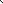 wzajemne informowanie się o planowanych kierunkach działalności i współdziałanie w celu zharmonizowania tych kierunków;konsultowanie z organizacjami pozarządowymi oraz innymi podmiotami, odpowiednio do zakresu ich działania, projektów aktów normatywnych w dziedzinach dotyczących działalności statutowej tych organizacji;współpraca przy pozyskiwaniu środków finansowych z innych źródeł;wsparcie merytoryczne w zakresie funkcjonowania organizacyjno-prawnego organizacji pozarządowych,doradztwo w zakresie składania wniosków w celu uzyskania dofinansowania na działań organizacji pozarządowych,pomoc w nawiązywaniu kontaktów regionalnych, ponadregionalnych i międzynarodowych;prowadzenie bazy danych organizacji działających na terenie Gminy Niedrzwica Duża;nieodpłatne udostępnianie, w miarę możliwości, pomieszczeń Gminy Niedrzwica Duża;współpraca z mediami — rozpowszechnianie informacji.WSPÓŁPRACA O CHARAKTERZE FINANSOWYM - KONKURSY OFERTWspółpraca o charakterze finansowym odbywała się głównie w postaci wspierania zadań publicznych wraz z udzielaniem dotacji na dofinansowanie ich realizacjiW roku 2021 Gmina Niedrzwica Duża ogłosiła 3 otwarte konkursy ofert: 2 konkursy na działania społeczno-kulturalne i profilaktyczne i, 1 konkurs na działania sportowe.Ogłoszone konkursy obejmowały zadania w następujących zakresach:Działań  na rzecz osób niepełnosprawnych,Kultury, sztuki, ochrona dóbr kultury i dziedzictwa narodowego,Nauki, szkolnictwa wyższe, edukacji, oświaty i wychowania,Podtrzymywania tradycji narodowej, pielęgnowanie polskości oraz rozwoju świadomości narodowej, obywatelskiej i kulturowej,Działalności na rzecz osób w wieku emerytalnym,prowadzenia działań informacyjnej i edukacyjnej w zakresie rozwiązywania problemów alkoholowych i przeciwdziałania narkomanii w szczególności wśród dzieci i młodzieży, w tym prowadzenie pozalekcyjnych zajęć sportowych a także działań na rzecz dożywiania dzieci uczestniczących w pozalekcyjnych programach opiekuńczo-wychowawczych i socjoterapeutycznych  W zakresie udzielania rodzinom, w których występują problemy alkoholowe pomocy psychologicznej i prawnej, a w szczególności, ochrony przed przemocą w rodzinieudzielania rodzinom, w których występują problemy alkoholowe, narkomanii, pomocy psychologicznej i prawnej a w szczególności ochrony przed przemocą w rodzinie Wspierania i upowszechniania kultury fizycznej.Wysokość środków przeznaczonych na działalność pożytku publicznego w 2021 rokuW 2021 roku organizacje pozarządowe złożyły w otwartych konkursach łącznie 23 ofert (12 kultura, 7 profilaktyka, 4 sport), podpisanych zostało 20 umów o wsparcie realizacji zadań publicznych (10 kultura, 6 profilaktyka, 4 sport). Podpisanych umów z art. 19a ustawy o Pożytku Publicznym zostało 2.W 2021 roku z ofertami realizacji zadań publicznych wystąpiło 23 organizacje pozarządowe:Stowarzyszenie Wspierania Inicjatyw Oświatowo – Wychowawczych im. Teresy Kras – „Wypoczynek letni dzieci i młodzieży z terenu Gminy Niedrzwica Duża” Stowarzyszenie Profilaktyki i Psychoterapii Uzależnień „Pomoc ludziom” – „Pomoc psychologiczna i terapeutyczna dla osób i rodzin”Klub Abstynenta „Alternatywa” – „Radzenie sobie z myślami o piciu”Fundacja Między Nami – „Realizacja programów profilaktycznych z zakresu uzależnień skierowanych do mieszkańców Gminy Niedrzwica Duża” Towarzystwo Nowa Kuźnia -– „Współczesne zagrożenia dzieci i młodzieży”Towarzystwo Nowa Kuźnia – „Środowiskowa Profilaktyka Uzależnień”Fundacja „Mogę odzyskać siebie” - Realizacja programów profilaktycznych w szkołach dotyczących przeciwdziałania alkoholizmowi, narkomanii, przemocy i innych uzależnień, oraz Działania informacyjno – edukacyjne z zakresu przeciwdziałania przemocy i używania środków psychoaktywnych dla rodzicówMłodzieżowa Orkiestra Dęta przy OSP z Niedrzwicy Kościelnej – Graj razem z nami, Stowarzyszenie Mała Szkoła Wielkie Szanse – Rozwój koła teatralno - filmowegoFundacja „Kapela i Zespół Swojacy” – Zaśpiewamy, zatańczymy na ludowo III edycja,Towarzystwo Przyjaciół Niedrzwicy Kościelnej – Przywrócenie świetność zabytkowych nagrobków na Cmentarzu w Niedrzwicy KościelnejStowarzyszenie Społeczne CIS w Krężnicy Jarej – Warsztaty wczoraj i dziśFundacja Między Nami – Czas, który łączyStowarzyszenie Wspierania Inicjatyw Społecznych – Nowy czas niedrzwickich poetów,Stowarzyszenie Wspierania Inicjatyw Społecznych – Gmina w literze i eterze – niedrzwicka gra terenowaFundacja Dziupla Edukacja i Rozwój – Fotografia otworkowa,Stowarzyszenie Wspierania Inicjatyw Społecznych – Edukacja pozarządowaMłodzieżowa Orkiestra Dęta przy OSP z Niedrzwicy Kościelnej – Nagranie Jubileuszowe Dwudziestolecia Młodzieżowej Orkiestry Dętej,Stowarzyszenie Klub Seniora „Złota Jesień” – Sprawni na medal,Ludowy Zespół Sportowy Krężnica Jara – LZS Krężnica Jara –Nowe wyzwania sezon 2021,Klub Sportowy „HEKSA” – Tenis stołowy – pasją na całe życie,Gminny Klub Sportowy „Orion” – Szkolenia sportowe oraz organizacja i udział w zawodach sportowych,Stowarzyszenie Klub Sportowy Niedrzwica – Piłka dla wszystkich - udział w rozgrywkach, organizacja imprez sportowo-rekreacyjnychZ art. 19a 4 organizacje.Stowarzyszenia Emerytów i Rencistów „Spokojna Przystań” w Niedrzwicy Dużej - „Lato w ogrodzie – festiwal piosenki ludowej”Stowarzyszenia Klub Seniora „Złota Jesień” z Niedrzwicy Dużej - „Każdy może być poetą”Do realizacji zostały przyjęte następujące oferty:Klub Abstynenta „Alternatywa” – „Radzenie sobie z myślami o piciu” – 2000,00 zł,Fundacja Między Nami – „Realizacja programów profilaktycznych z zakresu uzależnień skierowanych do mieszkańców Gminy Niedrzwica Duża” – 2 800,00 zł,Towarzystwo Nowa Kuźnia -– „Współczesne zagrożenia dzieci i młodzieży” – 20 000,00 zł,Towarzystwo Nowa Kuźnia – „Środowiskowa Profilaktyka Uzależnień” – 38 200,00 złStowarzyszenie Wspierania Inicjatyw Oświatowo – Wychowawczych im. Teresy Kras – „Wypoczynek letni dzieci i młodzieży z terenu Gminy Niedrzwica Duża” – 4 000,00 zł,Stowarzyszenie Profilaktyki i Psychoterapii Uzależnień „Pomoc ludziom” – „Pomoc psychologiczna i terapeutyczna dla osób i rodzin” – 3 000,00Młodzieżowa Orkiestra Dęta przy OSP z Niedrzwicy Kościelnej – Graj razem z nami – 7000,00 zł,Fundacja „Kapela i Zespół Swojacy” – Zaśpiewamy, zatańczymy na ludowo III edycja – 3000,00 zł,Fundacja Między Nami – Czas, który łączy – 2700,00 zł,Stowarzyszenie Społeczne CIS w Krężnicy Jarej – Warsztaty wczoraj i dziś – 2000,00 zł,Stowarzyszenie „Mała Szkoła – Wielkie Szanse” – Rozwój Koła teatralno – filmowego – 2000,00 złTowarzystwo Przyjaciół Niedrzwicy Kościelnej – Przywrócenie świetności zabytkowych nagrobków na Cmentarzu w Niedrzwicy Kościelnej – 6300,00 złFundacja Dziupla Edukacja i Rozwój – Fotografia otworkowa – 1000,00 zł,Stowarzyszenie Wspierania Inicjatyw Społecznych – Edukacja pozarządowa – 1000,00 zł,Młodzieżowa Orkiestra Dęta przy OSP z Niedrzwicy Kościelnej – Nagranie Jubileuszowe Dwudziestolecia Młodzieżowej Orkiestry Dętej – 1100,00 zł,Stowarzyszenie Klub Seniora „Złota Jesień” – Sprawni na medal – 3000,00 złLudowy Zespół Sportowy Krężnica Jara – LZS Krężnica Jara –Nowe wyzwania sezon 20021 – 64 000,00 zł - Klub Sportowy „HEKSA” – Tenis stołowy pasją na całe życie – 49 000,00 zł Gminny Klub Sportowy „Orion” – „Szkolenia sportowe oraz organizacja i udział w zawodach sportowych” – 80 000,00 zł Stowarzyszenie Klub Sportowy Niedrzwica – Piłka dla wszystkich - udział w  rozgrywkach, organizacja imprez sportowo-rekreacyjnych – 7 000,00 zł Z art. 19a:Stowarzyszenia Emerytów i Rencistów „Spokojna Przystań” w Niedrzwicy Dużej - „Lato w ogrodzie – festiwal piosenki ludowej” – 1610 zł,Stowarzyszenia Klub Seniora „Złota Jesień” z Niedrzwicy Dużej - „Każdy może być poetą” – 1500 zł	Wykaz podziału środków na wsparcie realizacji zadań publicznych pomiędzy poszczególne organizacje pozarządowe — konkursy społeczno-kulturalne: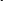 Wykaz podziału środków na wsparcie realizacji zadań publicznych pomiędzy poszczególne organizacje pozarządowe — konkursy z zakresu realizacji Gminnego Programu Profilaktyki i Rozwiązywania Problemów AlkoholowychWykaz podziału środków na wsparcie realizacji zadań publicznych pomiędzy poszczególne organizacje pozarządowe — konkursy z zakresu upowszechniania kultury fizycznej i sportu:Tym samym w 2021 roku w zakresie realizacji zadań publicznych z samorządem gminnym współpracowało 17 organizacji pozarządowych (w tym 3 z siedzibą poza terenem Gminy Niedrzwica Duża). Dane te wskazują, że organizacje pozarządowe działające na terenie Gminy Niedrzwica Duża aktywnie biorą udział w życiu społeczno-kulturalnym Gminy i tym samym wykazują inicjatywę do podejmowania różnego rodzaju działań aktywizujących społeczność lokalną.3. WSPÓŁPRACA O CHARAKTERZE FINANSOWYMFUNDUSZ POŻYCZKOWYW 2021 roku kontynuowano w Gminie Niedrzwica Duża funkcjonowanie uruchomionego w 2012 roku funduszu pożyczkowego dla organizacji pozarządowych. Zasady udzielania pożyczek określa Zarządzenie nr 9/12 Wójta Gminy Niedrzwica Duża z dnia 20 lutego 2012 r. w sprawie wprowadzenia procedury udzielania przez Wójta Gminy Niedrzwica Duża pożyczek organizacjom pozarządowym oraz podmiotom wymienionym w art. 3 ust. 3 ustawy z dnia 24 kwietnia 2003 r. o działalności pożytku publicznego i o wolontariacie (Dz. U. z 2019 r,. Nr 688 ze zm.), działających na terenie Gminy Niedrzwica Duża na realizację zadań współfinansowanych ze środków Unii Europejskiej lub innych środków zewnętrznych.W roku 2021 organizacje pozarządowe otrzymały od Gminy Niedrzwica Duża wsparcie na różnych polach działalności poszczególnych stowarzyszeń i fundacji, min.: pomoc przy wyszukiwaniu grantów i dotacji z zewnątrz, szkolenia, pomoc w codziennym funkcjonowaniu organizacji, użyczanie sal i pomieszczeń należący do Gminy i jej jednostek organizacyjnych. Organizacje pozarządowe brały również czynny udział w organizowanych konsultacjach społecznych.I. Konsultacje społeczne uchwał w 2021 rokuNa podstawie uchwały Nr IV/28/11 Rady Gminy Niedrzwica Duża z dnia 3 lutego 2011 roku w sprawie określenia szczegółowego sposobu konsultowania z organizacjami pozarządowymi i podmiotami wymienionymi w art. 3 ust. 3 ustawy o działalności pożytku publicznego i o wolontariacie projektów aktów prawa miejscowego w dziedzinach dotyczących ich działalności statutowej, w roku 2021 przeprowadzono konsultacje następujących projektów uchwał: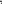 w sprawie przyjęcia Programu Współpracy Gminy Niedrzwica Duża z organizacjami pozarządowymi oraz z podmiotami prowadzącymi działalność pożytku publicznego na 2022 rok,w sprawie uchwalenia Gminnego Programu Profilaktyki i Rozwiązywania Problemów Alkoholowych i Narkomanii na 2022 rok.Wsparcie merytoryczne lokalnych organizacji pozarządowychW 2021 roku przedstawiciele lokalnych organizacji pozarządowych często kontaktowali się z pracownikiem merytorycznie odpowiedzialnym za współpracę w Urzędzie Gminy Niedrzwica Duża. Sprawy poruszane podczas spotkań dotyczyły m.in. zasad funkcjonowania organizacji pozarządowych, zakładanych kierunków współpracy pomiędzy organizacjami i Gminą, wsparcia merytorycznego w zakresie realizowanych projektów finansowanych ze środków zewnętrznych.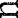 Organizacje pozarządowe na bieżąco informowane były o działaniach realizowanych przez Gminę bezpośrednio dotyczących ich działalności, a także na temat konkursów, szkoleń i warsztatów adresowanych do NGO przez organizacje zewnętrzne.W 2021 roku spośród około 55 organizacji pozarządowych działających na terenie Gminy Niedrzwica Duża, aż około 20 podejmowało czynną współpracę z pracownikiem merytorycznym Urzędu Gminy.W 2021 roku w Urzędzie Gminy na bieżąco aktualizowana była baza danych lokalnych organizacji pozarządowych. Na koniec 2021 roku na terenie Gminy Niedrzwica Duża zarejestrowanych było 55 organizacji pozarządowych, z których około 80% działa czynnie na rzecz środowiska lokalnego.Każdego roku na terenie Gminy Niedrzwica Duża przybywa nowych organizacji pozarządowych. Większość z nich deklaruje chęć stałej współpracy z Gminą Niedrzwica Duża i jej jednostkami organizacyjnymi.SzkoleniaW związku z pandemią COVID-19 w roku 2021 nie było możliwości zorganizowania szkolenie dla przedstawicieli organizacji pozarządowych, z zakresu poprawnego wypełniania formularzy ofertowych składanych w ramach konkursów na wsparcie realizacji zadań publicznych, natomiast w Urzędzie Gminy jest osoba, która współpracuje z organizacjami pozarządowymi na bieżąco Wsparcie lokaloweOrganizacje pozarządowe działające na terenie Gminy Niedrzwica Duża w 2021 roku miały możliwość bezpłatnego użyczenia pomieszczeń Gminnego Ośrodka Kultury, Sportu i Rekreacji w Niedrzwicy Dużej, a także Gminnej Biblioteki Publicznej w Niedrzwicy Dużej oraz jej filii. Pomieszczenia użyczane były na realizację różnego rodzaju akcji, projektów czy też organizację spotkań.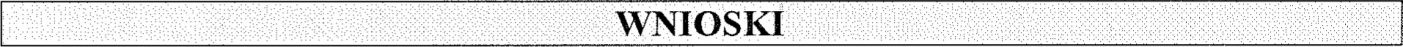 Podsumowując, można ocenić współpracę Gminy Niedrzwica Duża w 2021 roku jako dobrą. Zaobserwować możemy m.in. wzrost liczby organizacji wchodzących we współpracę z gminą. Z pewnością należy więc dbać o to, by utrzymać obecny poziom współpracy i dążyć do sukcesywnego jego podnoszenia. W dalszym ciągu należy również pracować nad tym, by zachęcać jak największe grono organizacji pozarządowych do trwałej współpracy. Dodatkowo warto zauważyć, że lokalne organizacje pozarządowe rozpoczynają współpracę z innymi organizacjami pozarządowymi spoza terenu gminy.Tak duża liczba zarejestrowanych organizacji pozarządowych pozwala zakładać, że działania Gminy w kierunku współpracy z trzecim sektorem powinny stanowić jedno z zadań priorytetowych na najbliższe lata.Jednocześnie należy zaznaczyć, ze Gmina Niedrzwica Duża wskazywana była przez podmioty pożytku publicznego oraz jednostki samorządu terytorialnego z terenu województwa lubelskiego, jako gmina wzorcowa w zakresie współpracy z organizacjami pozarządowymi.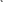 Sprawozdanie SporządziłaJustyna SołtysPodinspektor ds. organizacji oświaty w Urzędzie Gminy Niedrzwica DużaUzasadnienieOrgan wykonawczy jednostki samorządu terytorialnego, nie później niż do dnia 31 maja każdego roku, jest obowiązany przedłożyć organowi stanowiącemu jednostki samorządu terytorialnego oraz opublikować w Biuletynie Informacji Publicznej sprawozdanie z realizacji programu współpracy za rok poprzedni.1. FORMY WSPÓŁPRACYNazwa zadaniaWysokość przeznaczonychśrodkówWysokość przyznanych środków1.Działania na rzecz osób niepełnosprawnych4 000 zł0 zł2.Kultura, sztuka, ochrona dóbr kultury i dziedzictwa narodowe o23 000 zł23 000 zł3.Nauka, szkolnictwo wyższe, edukacja, oświata i wychowanie2 000 zł2 000 zł4.Podtrzymywanie tradycji narodowej, pielęgnowanie polskości oraz rozwoju świadomości narodowej, obywatelskiej i kulturowej20 000 zł11 000 zł5.Działalności na rzecz osób w wieku emerytalnym11 000 zł3 000 złŁącznie:60 000 zł39 000 zł7.Realizacja Gminnego Programu Profilaktyki i Rozwiązywania Problemów Alkoholowych77 000 zł70 000 zł8.Wspieranie i upowszechnianie kultury fizycznej200 000 zł200 000 złDotacje przyznane z art. 19a------------------3 110 złŁącznie:337 000zł312 110 złNazwa organizacjiKwota dotacjiMłodzieżowa Orkiestra Dęta przy OSP z Niedrzwicy Kościelnej7 000 złFundacja „Kapela i Zespół Swojacy”3 000 złStowarzyszenie Społeczne CIS w Krężnicy Jarej2 000 złTowarzystwo Przyjaciół Niedrzwicy Kościelnej6 300 złMłodzieżowa Orkiestra Dęta przy OSP z Niedrzwicy Kościelnej11 000 złStowarzyszenie Wspierania Inicjatyw Społecznych1 000 złStowarzyszenie „Mała Szkoła – Wielkie Szanse”2 000 złStowarzyszenie Klub Seniora Złota Jesień3 000 złFundacja Między Nami2 700 złFundacja Dziupla Edukacja i Rozwój1 000 złŁącznie:39 000 złNazwa organizacjiKwota dotacjizł1Klub Abstynenta „Alternatywa”2 000 zł2Fundacja Między Nami2 800 zł3Stowarzyszenie Wspierania Inicjatyw Oświatowo – Wychowawczych im. Teresy Kras4 000 zł4Stowarzyszenie Profilaktyki i Psychoterapii Uzależnień „Pomoc ludziom” 3 000 zł5Towarzystwo Nowa Kuźnia38 200 zł6Towarzystwo Nowa Kuźnia20 000 złŁącznie:Łącznie:70 000 złL.p.Nazwa organizacjiKwota 	dotacji1.Gminny Klub Sportowy Orion80 000 zł2.LZS Krężnica Jara64 000 zł3.Klub Sportowy Heksa49 000 zł4.Stowarzyszenie Klub Sportowy Niedrzwica7 000 złŁącznie200 000 złL.p.Nazwa organizacjiKwota 	dotacji1.Stowarzyszenia Emerytów i Rencistów „Spokojna Przystań” w Niedrzwicy Dużej 1 610 zł2.Stowarzyszenia Klub Seniora „Złota Jesień” z Niedrzwicy Dużej1 500 złRazem:3 110 zł4. WSPÓŁPRACA O CHARAKTERZE POZAFINANSOWYM.